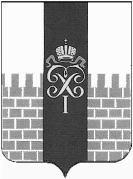 МЕСТНАЯ АДМИНИСТРАЦИЯ МУНИЦИПАЛЬНОГО ОБРАЗОВАНИЯ ГОРОД ПЕТЕРГОФ__________________________________________________________________________________ПОСТАНОВЛЕНИЕ «_14_» __октября___2019 г.	№ _131_«О внесении изменений в постановление местной администрации муниципального образования город Петергоф от 26.12.2018 №139 «Об утверждении ведомственной целевой программы мероприятий, направленной на решение вопроса местного значения «Текущий ремонт и содержание дорог, расположенных в пределах границ муниципального образования город Петергоф, в соответствии с перечнем, утверждённым Правительством Санкт-Петербурга», на 2019 год (с изменениями от 23.07.2019 года)В соответствии с Бюджетным  кодексом  Российской Федерации, Положением о бюджетном процессе в муниципальном образовании город Петергоф, Постановлением местной администрации муниципального образования город Петергоф  № 150 от 26.09.2013 «Об утверждении  Положения о Порядке разработки, реализации и оценки эффективности муниципальных программ и о Порядке разработки и реализации ведомственных целевых программ и планов по непрограммным расходам местного бюджета муниципального образования город Петергоф»,  местная администрация муниципального образования город Петергоф   	П О С Т А Н О В Л Я Е Т:Внести изменения в постановление местной администрации муниципального образования город Петергоф от 26.12.2018 № 139 «Об утверждении ведомственной целевой программы мероприятий, направленной на решение вопроса местного значения «Текущий ремонт и содержание дорог, расположенных в пределах границ муниципального образования город Петергоф, в соответствии с перечнем, утверждённым Правительством Санкт-Петербурга», на 2019 год» (с изменениями от 23.07.2019) (далее Постановление), изложив приложение №1 к Постановлению согласно приложению  к настоящему Постановлению.Приложения №1-12 к ведомственной целевой программе приложения №1 к Постановлению оставить без изменений.Постановление вступает в силу с даты официального опубликования.Контроль за  исполнением настоящего постановления  оставляю за собой.И. о. главы местной администрациимуниципального образования город Петергоф                              Т.С.ЕгороваПриложение  к Постановлению МА МО город Петергоф  от 14.10.2019 № 131Приложение №1 к Постановлению МА МО город Петергоф  от26.12.2018№_139_                                                                                                                            УтвержденоИ. о. главы МА МО г.Петергоф______________/Т.С.Егорова/        «_____»___________2019г.ВЕДОМСТВЕННАЯ ЦЕЛЕВАЯ   ПРОГРАММАмероприятий, направленная на решение вопроса местного значения «Текущий ремонт и содержаниедорог, расположенных в пределах границ муниципальногообразования город Петергоф, в соответствии с перечнем, утверждённым Правительством Санкт-Петербурга» на 2019  год1. Цели и задачи программы:- приведение в надлежащий вид дорог, расположенных в пределах границ муниципального образования г. Петергоф- улучшение внешнего облика территории муниципального образования г. Петергоф- снижение травматизма пешеходов из-за выбоин и неровностей асфальтобетонного покрытия тротуаров - снижение риска и числа ДТП, травматизма участников дорожного движения- защита имущества граждан, в т.ч. автомобилей, велосипедов от поломок и повреждений- создание условий  участникам дорожного движения для безопасного передвижения по дорогам.2. Заказчик программы (ответственный исполнитель): местная администрация муниципального образования город Петергоф (отдел городского хозяйства).3. Ожидаемые конечные результаты реализации целевой программы:Содержание и текущий ремонт дорог группы В -20190 м2, группы Г308759 м2, группы Д -10359 м2 ,Содержание и текущий ремонт тротуаров класс 1- 21817 м2, класс 2 – 20467 м2.4.  Сроки реализации целевой программы:I-IYкв. 2019 г.Перечень мероприятий целевой программы, ожидаемые конечные результаты реализации и необходимый объем финансирования:№п/пНаименование мероприятияОжидаемые конечные результатыОжидаемые конечные результатыСрок исполнения мероприятияНеобходимый объём финансирования(тыс.руб.)№п/пНаименование мероприятияЕдиница измеренияКол-воСрок исполнения мероприятияНеобходимый объём финансирования(тыс.руб.)Ремонт дорогРемонт дорогРемонт дорогРемонт дорогРемонт дорогРемонт дорог1.1Выполнение работ по текущему ремонту проезжей части с заменой водопропускных труб по ул. Дивеевскойм22656.05I-IIIкварталы 20193521,81.2Выполнение работ по текущему ремонту проезжей части по пер. Ломоносовам21921I-III кварталы 20193521,81.3Выполнение работ по замене водопропускных труб по ул. Луговой на пересечении с первым проездомм210.2I-III кварталы 20193521,81.4Выполнение работ по замене  водопропускных труб по Деминскому пер. д7м212.75I-III кварталы 20193521,81.5Выполнение работ по замене  водопропускных труб по ул. Скороходовской д.7 на пересечении с проездом без названиям210.2I-III кварталы 20193521,82.1Уборка проезжей части автомобильных дорог группы Вм220190I-IV кварталы 2019 года3369,62.2Уборка проезжей части автомобильных дорог группы Гм2308759I-IV кварталы 2019 года40626,22.3Уборка проезжей части автомобильных дорог группы Дм210359I-IV кварталы 2019 года1100,32.4Уборка тротуаров 2 класса   м220467I-IV кварталы 2019 года5695,52.5Уборка тротуаров 1 класса   м221817I-IV кварталы 2019 года4968,5Итого:55760,12.6Содержание дорог, расположенных в пределах границ муниципального образования город Петергофм2381592I-IV кварталы 2019 года21207,8Итого:76967,93Выполнение работ по разработкетехнической документации на текущий ремонт дорог, расположенных на территории муниципального образования город Петергоф2019 году20192019пяснительную записку.услуга5I-IV кварталы 2019 года570,0Итого:570,04Восстановительная стоимость зеленых насаждений по замене водопропускных труб по ул.Скороходовской д.7 на пересечении с проездом без названия, по ул. Луговой на пересечении с первым проездом, по Деминскому пер. д.7 II квартал 2019 года23,0ВСЕГО по программе:81082,7